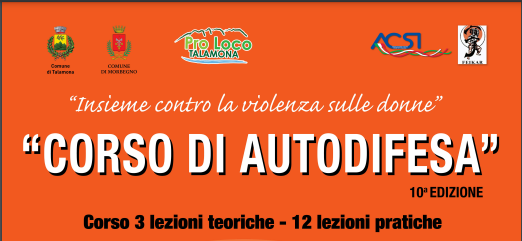 MODULO DI ISCRIZIONE ALLA 10^ EDIZIONEIl/la sottoscritto/aNome……………………Cognome……………………………Indirizzo………………………………………………………………………………..Città………………………………………….………(…….) CAP..…………… Tel/Fax………………………. Cell….……………………………… e.mail………………………………………………………………Data di nascita……………………………………................Professione………………………………………………………….CHIEDE di essere iscritto/a al percorso formativo “Impariamo a difenderci”che si terrà a Talamona e Morbegno bdall’ 11 gennaio 20224 al 4 aprile 2024.Dichiara di godere di sana costituzione fisica, riservandosi di comunicare agli organizzatori eventuali problemi di natura fisica o tali da poter costituire eventuali impedimenti alla attività che verrà svolta durante il corso. All’atto dell’iscrizione o tassattivamente prima dell’inizio del percorso è necessario presentare il cerficato di Buona salute. Data_____________________ 	                                Firma _________________________________   Ai sensi del D.Lgs. 196/03 (recante "Codice della Privacy", aggiornato, con le modifiche apportate dalla L. 3 dicembre 2021, n. 205 e dal D.Lgs. 10 marzo 2023, n. 24, con effetto a decorrere dal 15 luglio 2023), autorizza la Proloco Talamona al trattamento dei propri dati personali per gli adempimenti necessari in relazione al corso e per l’invio di materiale informativo relativo ad esso. Data_____________________ 	                                Firma _________________________________                                      CONDIZIONI Il percorso sarà erogato gratuitamente dagli Istruttori del corso e dai Tecnici che interveranno. Verrà richiesto un contributo assicurativo di € 10,00 al momento dell’iscrizione. Sarà cura degli organizzatori informare i partecipanti in merito alla strutturazione del percorso al momento della prima lezione l’11 gennaio 2024Gli organizzatori si riservano la facoltà, per eventuali esigenze organizzative, di modificare il programma del percorso e sostituire i docenti inizialmente previsti con esperti di pari livello professionale.Per accettazioneData_____________________ 	                                Firma _________________________________                                      